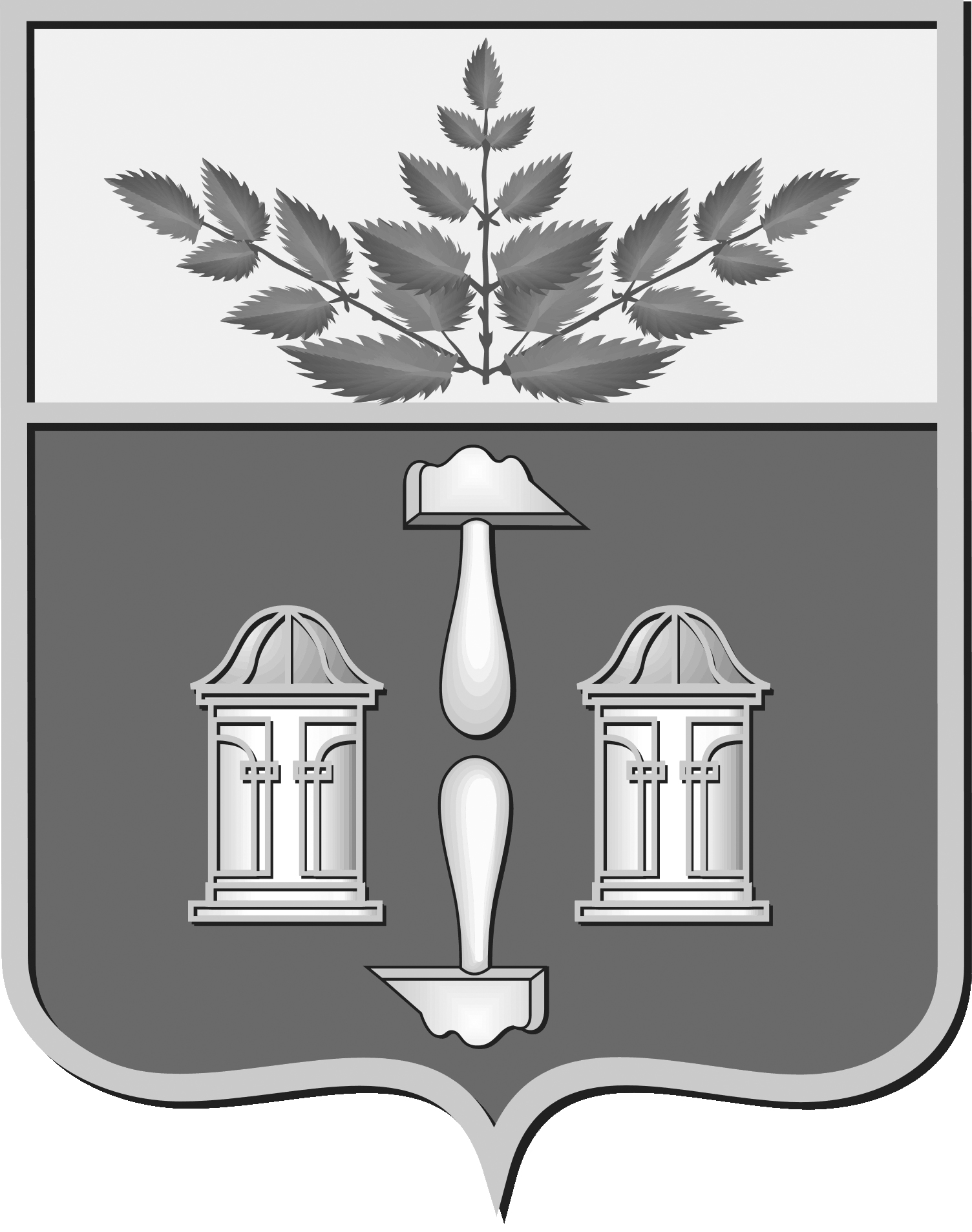 Тульская областьмуниципальное образование Щекинский районСОБРАНИЕ ПРЕДСТАВИТЕЛЕЙЩЕКИНСКОГО РАЙОНАот 31 октября 2016 года	 № 31/217Р Е Ш Е Н И ЕО заключении концессионного соглашенияРуководствуясь Федеральным законом от 06.10.2003 №131-ФЗ «Об общих принципах организации местного самоуправления в Российской Федерации», Федеральным законом от 21.07.2005 № 115-ФЗ «О концессионных соглашениях», Федеральным законом от 27.07.2010 № 190-ФЗ «О теплоснабжении», решением Собрания представителей Щекинского района от 12.09.2014 № 71/668 «Об утверждении положения о концессионных соглашениях», на основании Устава муниципального образования Щекинский район Собрание представителей Щекинского района РЕШИЛО:1. Принять решение о заключении концессионного соглашения в отношении объектов теплоснабжения, расположенных на территории муниципального образования Яснополянское Щекинского района (далее – концессионное соглашение).2. Администрации муниципального образования Щекинский район:2.1. Разработать и утвердить конкурсную документацию по проведению конкурса на право заключения концессионного соглашения в отношении объектов концессионного соглашения в соответствии с Федеральным законом от 21.07.2005 № 115-ФЗ «О концессионных соглашениях (далее – конкурс);2.2. Создать конкурсную комиссию по проведению конкурса, утвердить персональный состав конкурсной комиссии;2.3. Опубликовать в информационном бюллетене «Щекинский муниципальный вестник», разместить на официальном Портале муниципального образования Щекинский район в сети «Интернет» сообщение о проведении конкурса в срок до 05.11.2016;2.4. Подготовить проекты договоров аренды земельных участков, на которых расположены объекты концессионного соглашения;2.5. В течение 60 рабочих дней со дня подписания концессионного соглашения с победителем конкурса заключить договора аренды земельных участков.3. Установить вид конкурса: открытый.4. Установить условия концессионного соглашения (Приложение 1);5. Установить критерии конкурса и параметры критериев конкурса (Приложение 2);6. Установить задание и минимально допустимые плановые значения показателей деятельности концессионера (Приложение 3);7. Установить требования об указании участниками конкурса в составе конкурсного предложения мероприятий по созданию и (или) реконструкции объекта концессионного соглашения, обеспечивающих достижение предусмотренных заданием целей и минимально допустимых плановых значений показателей деятельности концессионера, с описанием основных характеристик этих мероприятий (Приложение 4).8. Контроль за выполнением настоящего решения возложить на главу администрации муниципального образования Щекинский район и постоянную комиссию Собрания представителей Щекинского района по собственности, развитию инфраструктуры и инвестиционной политике, развитию промышленности и предпринимательства.9. Решение вступает в силу со дня подписания.Глава Щекинского района 	Е.В. РыбальченкоПриложение 1к решению Собранияпредставителей Щекинского районаот 31.10.2016 года № 31/217Условия концессионного соглашенияПриложение 2к решению Собранияпредставителей Щекинского районаот 31.10.2016 года № 31/217Критерии конкурса и параметры критериев конкурсаКотельная №1, расположенная по адресу: Тульская область, Щекинский район, п. Головеньковский, ул. Шахтерская, д. 5аТепловые сети к котельной № 2 п. Юбилейный, расположенные по адресу: Тульская область, Щекинский район, п. ЮбилейныйГазовая котельная №5 пос. Красный (тер. Музея-усадьбы Л.Н. Толстого), расположенная по адресу: Тульская область, Щекинский район, н.п. Музей-усадьбы Л.Н. Толстого, д.199Котельная № 3 д. Ясная Поляна, расположенная по адресу: Тульская область, Щекинский район, д. Ясная Поляна, ул. Больничная, д.6бТепловые сети к котельной № 6 с. Селиваново, расположенные по адресу: Тульская область, Щекинский район, с. Селивано, ул. Совесткая, д. 15Тепловые сети к котельной к №7, расположенные по адресу: Тульская область, Щекинский район,  д. Ясная Поляна, ул. Школьная, д.8б Тепловые сети к котельной к котельной № 3 д. Ясная Поляна, расположеные по адресу: Тульская область, Щекинский район, ул. БольничнаяТепловые сети к котельной №1 п. Головеньковский Щекинского района, расположенные по адресу: Тульская область, Щекинский район, п. Головеньковский, ул. Шахтерская, д.5аКотельная №2 пос. Юбилейный, Щекинского района, расположенная по адресу: Тульская область, Щекинский район, пос. Юбилейный, д.12аТепловые сети к котельной №5 п. Красный, расположенные по адресу: Тульская область, Щекинский район, п. Красный, тер. Музея-усадьбы Л.Н. Толстого Котельная № 6 с. Селиваново, расположенной по адресу: Тульская область, Щекинский район, с. Селиваново, ул. Советская, д.15аКотельная № 7 д. Ясная Поляна, расположенная по адресу: Тульская область, Щекинский район, д. Ясная Поляна, ул. Школьная, д. 8бПриложение 3к решению Собранияпредставителей Щекинского районаот 31.10.2016 года № 31/217Задание и минимально допустимые плановые значения показателей деятельности концессионераМинимально допустимые плановые значения показателей деятельности концессионера:Уровень надежности теплоснабжения:Показатели энергосбережения и энергетической эффективности:ЗаданиеЗадачи развития системы теплоснабжения:Объем полезного (необходимого) отпуска
тепловой энергии и прогноз объема отпуска тепловой энергииПриложение 4к решению Собранияпредставителей Щекинского районаот 31.10.2016 года № 31/217Требования об оказании участниками конкурса в составе конкурсного предложения мероприятий по созданию и (или) реконструкции объекта концессионного соглашения, обеспечивающих достижение предусмотренных заданием целей и минимально допустимых плановых значений показателей деятельности концессионера, с описанием основных характеристик этих мероприятийОбъект и стороны концессионного соглашенияОбъекты теплоснабжения, находящиеся в собственности муниципального образования Щекинский район, и расположенные на территории  муниципального образования Яснополянское Щекинского района.1. Котельная №1, назначение: нежилое здание, 1-этажный (подземных этажей – 0), общей площадью 280 кв.м, год ввода в эксплуатацию 1960, расположенная по адресу: Тульская область, Щекинский район, п. Головеньковский, ул. Шахтерская, д. 5а;2. Сооружение, назначение: иное сооружение (тепловые сети), протяженностью 1361 м, год ввода в эксплуатацию 1974, расположенное по адресу: Тульская область, Щекинский район, пос. Юбилейный;3. Нежилое здание котельной № 3, назначение: нежилое здание, 1-этажный (подземных этажей – 0), общей площадью 172,9 кв.м, год ввода в эксплуатацию 1986, расположенное по адресу: Тульская область, Щекинский район, д. Ясная Поляна, ул. Больничная, д. 6 б;4. Внешняя сеть теплотрассы, назначение: иное сооружение (внешняя сеть теплотрассы), протяженностью 1204 м, год ввода в эксплуатацию 1986, расположенная по адресу: Тульская область, Щекинский район, д. Ясная Поляна, ул.Больничная;5. Нежилое помещение котельной №5, назначение: нежилое, этаж 1, общей площадью 23,2 кв.м, год ввода в эксплуатацию 2001, расположенное по адресу:  Тульская область, Щекинский район, н.п. Музей-усадьба Л.Н. Толстого, д.199;6. Сооружение, назначение: иное сооружение (тепловые сети), протяженностью 456 м, год ввода вэксплуатацию 1960, расположенное по адресу:Тульская область, Щекинский район, с. Селиваново;7. Теплотрасса, протяженностью 138 м, год ввода в эксплуатацию 1960, расположенная по адресу:Тульская область, Щекинский район, д. Ясная Поляна, ул. Школьная, д. 8 б;8. Тепловые сети, протяженостью 1327 м, год ввода в эксплуатацию 1960, расположенные по адресу: Тульская область, Щекинский район, п. Головеньковский;9. Нежилое здание котельной № 2, назначение нежилое: нежилое здание, 3 – этажный (подземных этажей -1), площадью 382,8 кв.м, год ввода в эксплуатацию 1974, расположенное по адресу: Тульская область, Щекинский район, пос. Юбилейный, д. 12а;10. Сооружение, назначение: иное сооружение (тепловые сети), протяженостью 100 м, год ввода в эксплуатацию 2001, расположенное по адресу: Тульская область, Щекинский район, н.п. Музей-усадьба Л.Н. Толстого;11. Нежилое здание котельной № 6, назначение: нежилое здание, 1 – этажный (подземных этажей – 0), площадью 27,2 кв.м, год ввода в эксплуатации 2001, расположенное по адресу: Тульская область, Щекинский район, с. Селиваново, ул. Советская, д. 15а;12. Нежилое здание (блочно-модульная котальная № 7), площадью 27,7 кв.м, год ввода в эксплуатацию 2001, расположенное по адресу: Тульская область, Щекинский район, д. Ясная Поляна, ул. Школьная, д. 8б.Стороны концессионного соглашения: Концендент и Концессионер.Концедентом является муниципальное образование Щекинский район, от имени которого выступает администрация муниципального образования Щекинский район в лице управления архитектуры, земельных и имущественных отношений администрации муниципального образования Щекиснкий район.Обязательства концессионера по реконструкции объекта концессионного соглашения, соблюдение сроков его реконструкцииКонцессионер обязан за свой счет реконструировать объект концессионного соглашения:Срок действия концессионного соглашения15 лет с даты заключения концессионного соглашенияОписание, в том числе технико-экономические показатели, объекта концессионного соглашения1.Здание котельной газовой №1 площадью 280 кв.м., 1960 год постройки, адрес: Тульская область, Щекинский район, п. Головеньковский, ул. Шахтерская, д.5а.Общие сведения: котельная предназначена для теплоснабжения жилых зданий, основное топливо - природный газ, установленная мощность 6 Гкал/ч. Котельная работает на отопительный график 95-70°С.Основное оборудование котельной:1.Котел - ТВГ-3/95 мощность - 1,4 Гкал/ч, 1 шт., находятся в рабочем состоянии (1998);2.Котел - ТВГ-3/95, мощность - 1,4 Гкал/ч, 1 шт., находится в рабочем состоянии (1998);3.Сетевые насосы: КМ-150, 30 кВт, 1500 об/мин, 1 шт., находятся в рабочем состоянии;4.Сетевые насосы: К-60, 30 кВт, 1500 об/мин, 1 шт., находятся в рабочем состоянии;5.Кирпичная дымовая труба, высотой - 24 м,1 шт., находятся в рабочем состоянии;Существующие величины удельного расхода энергоресурсов на отпуск тепла составляют:- газ -168,1 кг.у.т./Гкал;- электроэнергия - 26,59 кВт*ч/Гкал;- вода - 0,58 куб. м/Гкал.2.Сети тепловые к котельной № 2 п. Юбилейный 1361 м, адрес: Тульская область, Щекинский район, п. Юбилейный (подземная прокладка).Общие сведения: тепловые сети предназначены для передачи тепловой энергии и теплоносителя, находятся в рабочем состоянии.3. Здание котельной № 3 д. Ясная Поляна, площадью 27,2 кв. м., 1986 года постройки, адрес: Тульская область, Щекинский район, д. Ясная Поляна, ул. Больничная, д.6б.Общие сведения: котельная предназначена для теплоснабжения жилых зданий, основное топливо - природный газ, установленная мощность 1,36 Гкал/ч.Котельная работает на отопительный график 95-70°С.Основное оборудование котельной:1.Котел - НР-18, мощность - 0,0,45 Гкал/ч, 2 шт., находится в рабочем состоянии;2.Котел - Тула-1, мощность - 0,8 Гкал/ч, 1 шт., находится в рабочем состоянии;3.Сетевой насос КМ100-80-160, мощность 15 кВт, 2900 об/мин, 1 шт, находится в рабочем состоянии;4.Сетевой насос горячего водоснабжения – К20/30, 20м3/ч., 30м., 4 кВт., 2850 об/мин., 2 шт., находится в рабочем состоянии;5.Питательный насос 1К20/30 УЗ.1, 20 м3/ч., 30м., 4 кВт, 2850 об/мин., 1 шт.6.Кирпичная дымовая труба, диаметром- 2300 мм, высотой- 22 м1 шт., находятся в рабочем состоянии;Существующие величины удельного расхода энергоресурсов на отпуск тепла составляют:- газ – 165,12 кг.у.т./Гкал; - электроэнергия – 40,47 кВт*ч/Гкал; - вода - 5 куб.м/Гкал.4.Сети тепловые к котельной № 3 д. Ясная Поляна, протяженностью 1204 м, адрес: Тульская область, Щекинский район, ул. Больничная (подземная прокладка).Общие сведения: тепловые сети предназначены для передачи тепловой энергии и теплоносителя, находятся в рабочем состоянии.5.Здание газовой котельной № 5 пос. Красный (тер. Музея-усадьбы Л.Н. Толстого), адрес: Тульская область, Щекинский район, н.п. Музей-усадьбы Л.Н. Толстого, д.199.Общие сведения: котельная предназначена для теплоснабжения жилых зданий, площадь здания 23,2 кв.м, год постройки 2001, основное топливо - природный газ, установленная мощность 0,43 Гкал/ч. Котельная работает на отопительный график 95-70°С. Основное оборудование котельной:1.Котел -ТГМ120, мощность - 0,062 Гкал/ч, 5 шт., находятся в рабочем состоянии;2.Система автоматизации общекотельная КСАБ-1С;3.Сетевые насосы: КМ 80-65-160, 50м3/ч., напор 32м, 7,5 кВт, 2900 об/мин, 1 шт., находятся в рабочем состоянии;4.Сетевой насос К45/30 УЗ.1, 45м3/ч., напор 32м., 7,5 кВт., 2890 об/мин., 1 шт.5.Подпиточный насос 1К20/30 УЗ.1, 20м3/ч., напор 30м., 4 кВт., 2850 об/мин., 1 шт.6.Подпиточный насос К50-32-125, 12,5м3/ч., напор 20м., 2,2 кВт., 2900 об/мин., 1шт.7.Химводоподготовка - одноступенчатая Nа-катионирование, фильтры WAVE CYBER 1465 - 2шт, Бак солерастворитель V-225 л. – 1шт.8.Кирпичная дымовая труба, диаметром- 2300 мм, высотой- 24 м1 шт., находятся в рабочем состоянии;Существующие величины удельного расхода энергоресурсов на отпуск теплота составляют:- газ - 170,1 кг.у.т./Гкал;- электроэнергия - 35,06 кВт*ч/Гкал; - вода - 0,36 куб.м./Гкал.6.Сети тепловые к котельной № 6 с. Селиваново 456 м, адрес: Тульская область, Щекинский район, с. Селиваново, ул. Советская (подземная прокладка).Общие сведения: тепловые сети предназначены для передачи тепловой энергии и теплоносителя, находятся в рабочем состоянии.7.Здание (блочно-модульной) котельной № 7 д. Ясная поляна, площадью 27,7 кв. м., 2010 года постройки, адрес: Тульская область, Щекинский район, д. Ясная Поляна, ул. Школьная, д.8б.Общие сведения: котельная предназначена для теплоснабжения жилых зданий, основное топливо природный газ, установленная мощность 0,77 Гкал/ч. Котельная работает на отопительный график 95-70°С.Основное оборудование котельной:1.Котел – МН-120 «ЭКО», мощность - 0,096 Гкал/ч, 8 шт., находится в рабочем состоянии;2.Сетевой насос GRUNFOS TPD80-240/4A-E-A, 61 м3/ч, напор 19м, мощность 5,5 кВт, 1450 об/мин, 1 шт, находится в рабочем состоянии;3.Котловой насос GRUNFOS UP15-70, напор 7м, мощность 135 кВт, количество 1.4.Котловой насос TAIFU производительность 40 л/мин, напор 3м., мощность 40 Вт, количество 1.5.Котловой насос BIRAL AG CH-3110, мощность 135 кВт, 2100 об/мин., количество 1.6.Циркуляционный насос GRUNFOS TPD80-90/4A-E-A, 45,1 м3/ч., напор 7,5 м., мощность 1,5 кВт., 1445 об/мин., количество 1.7.Повысительный насос GRUNFOS JP5-B-B, 3м3/ч., напор 22м., мощность 7,5 кВт, количество 1 насос.8.Химводоподготовка – FLECK 9000 – 1 шт., фильтр Nа-катионидный AQUASHELL AS 1354 – 2шт., бак-солерастворитель – 1 шт.9.Система автоматики «Укринтерм»10.Металическая дымовая труба,  высотой- 25 м1 шт., находятся в рабочем состоянии;Существующие величины удельного расхода энергоресурсов на отпуск тепла составляют:- газ – 158,19 кг.у.т./Гкал; - электроэнергия - 27,96 кВт*ч/Гкал; - вода – 0,45 куб.м./Гкал.8. Сети тепловые к котельной № 7 (блочно-модульная), протяженностью 138 м, адрес: Тульская область, Щекинский район, д. Ясная Поляна, ул. Школьная, д. 8б.Общие сведения: тепловые сети предназначены для передачи тепловой энергии и теплоносителя, находятся в рабочем состоянии.9. Сети тепловые к котельной № 1, п. Головеньковский Щекиснкого района, протяженностью 1327 м (подземная прокладка), предназначены для передачи тепловой энергии и теплоносителя, находятся в рабочем состоянии.10. Здание котельной № 2 пос. Юбилейный, Щекинского района, площадь здания 382,8 кв.м. Здание 3-х этажное, 1 этаж подземный, 1974 год постройки. Адрес: Тульская область, Щекинский район, пос. Юбилейный, д.12а.Котельная предназначена для теплоснабжения. Топливо природный газ. Установленная мощность 1,6 Гкал/ч.Котельная работает на отопительный график 95-70°С.Основное оборудование котельной:1.Котел –НР-18, мощность- 0,7 Гкал/ч, 2 шт., находится в рабочем состоянии – замена III-IV квартале   2016 года;2.Котел –Тула-1, мощность- 0,53 Гкал/ч, 1 шт., находится в рабочем состоянии;3.Сетевые насосы: КМ 100-65-200, 100 м3/ч., 50м., 2900 об/мин., 30 кВт, 1 шт., находится в рабочем состоянии;4.Сетевые насосы: 4К8, 90м3/ч., 55м., 18,5 кВт., 2900 об/мин., 1 шт.5.Подпиточный насосЦНСг38-44, 38м3/ч., 44м., об/мин. 1430, 3 кВт, 1 шт., находится в рабочем состоянии;6.Перекачивающий насос К45/30, 4 м3/ч., 30м., 7,5 кВт., 2830 об/мин, 1 шт., находятся в рабочем состоянии;7.Химводоподготовка- одноступенчатая Nа-катионирование, фильтры WAVE CYBER 1465 – 2шт, Бак солерастворитель V-200л. – 1шт.металлическая дымовая труба, диаметром- 720 мм, высотой- 25 м -1 шт., находятся в рабочем состоянии.11. Сети тепловые к котельной №5 п. Красный 100 м. Адрес: Тульская область, Щекинский район, п. Красный, тер. Музея-усадьбы Л.Н. Толстого (подземная прокладка).Общие сведения: тепловые сети предназначены для передачи тепловой энергии и теплоносителя, находятся в рабочем состоянии.12.  Здание котельной № 6 с. Селиваново, площадью 27,2 кв. м., 2001 года постройки, адрес: Тульская область, Щекинский район, с. Селиваново, ул. Советская, д.15а.Общие сведения: котельная предназначена для теплоснабжения жилых зданий. Основное топливо природный газ.Установленная мощность 1,26 Гкал/ч.Котельная работает на отопительный график 95-70°С.Основное оборудование котельной:1.Котел – КСВа, мощность- 0,63 Гкал/ч, 2 шт., находится в рабочем состоянии;2.Сетевой насос КМ 50-32-125, мощность 2,2 кВт, 2900 об/мин, 2 шт, находится в рабочем состоянии;3.Сетевой насос – КМ 80-65-160, 50 м3/ч., 32м., мощность7,5 кВт, 2900 об/мин, 1 шт, находится в рабочем состоянии;4.Химводоподготовка- одноступенчатая Nа-катионирование, фильтры WAVE CYBER 1465 – 2шт, Бак солерастворитель V-225л. – 1шт.металлическая дымовая труба, диаметром- 426 мм, высотой- 21 м1 шт., находятся в рабочем состоянии.Срок передачи концессионеру объекта концессионного соглашенияНе позднее чем через 10 рабочих дней со дня подписания концессионного соглашенияПорядок предоставления концессионеру земельных участков, предназначенных для осуществления деятельности, предусмотренной концессионным соглашением, и срок заключения с концессионером договоров аренды (субаренды) этих земельных участковЗемельные участки, необходимые для осуществления деятельности, предусмотренной концессионным соглашением, предоставляются концессионеру в аренду в соответствии с земельным законодательством Российской Федерации на срок действия концессионного соглашения. Использование концессионером, предоставленных ему земельных участков осуществляется в соответствии с земельным законодательством Российской Федерации.Договор аренды земельного участка должен быть заключен с концессионером не позднее чем через шестьдесят рабочих дней со дня подписания концессионного соглашения.Цели и срок использования (эксплуатации) объекта концессионного соглашенияОбъект концессионного соглашения используется в целях, предусмотренных назначением объекта на срок действия концессионного соглашения.Способы обеспечения исполнения концессионером обязательств по концессионному соглашению, размеры, предоставляемого обеспечения и срок, на который оно предоставляетсяКонцессионер обязан предоставить обеспечение исполнения обязательств по соглашению.Обеспечение исполнения концессионером обязательств по концессионному соглашению осуществляется путем предоставления безотзывной банковской гарантии в размере 200 000 (двести тысяч) рублей на срок действия концессионного соглашения.Банковская гарантия должна соответствовать требованиям Постановления Правительства Российской Федерации от 15.06.2009 № 495 «Об установлении требований к концессионеру в отношении банков, предоставляющих безотзывные банковские гарантии, банков, в которых может быть открыт банковский вклад (депозит) концессионера, права по которому могут передаваться концессионером концеденту в залог, и в отношении страховых организаций, с которыми концессионер может заключить договор страхования риска ответственности за нарушение обязательств по концессионному соглашению», Постановления Правительства Российской Федерации от 19.12.2013 № 1188 «Об утверждении требований к банковской гарантии, предоставляемой в случае, если объектом концессионного соглашения являются объекты теплоснабжения, централизованные системы горячего водоснабжения, холодного водоснабжения и (или) водоотведения, отдельные объекты таких систем» и другими нормативно-правовыми актами.К моменту подачи в конкурсную комиссию заявителем своей заявки на участие в открытом конкурсе, и не позднее срока окончания приема заявок на участие в открытом конкурсе, в обеспечение исполнения обязательства по заключению концессионного соглашения каждый заявитель должен внести задаток в размере 50000 (Пятьдесят тысяч) рублей.Задаток, уплачиваемый претендентами, перечисляется на счет:УФК по Тульской области (Администрация Щекинского района), Р/сч 40302810870033000130 отделение Тула, г.Тула, Л/сч 05663010080, БИК 047003001, ИНН 7118011747, КПП 711801001.Задаток должен поступить на указанный счет до дня окончания приема заявок на участие в конкурсе.Размер концессионной платы, форма, порядок и сроки ее внесенияКонцессионная плата по Концессионному соглашению не предусмотрена в соответствии с частью 1.1 статьи 7 Федерального закона от 21.07.2005 № 115-ФЗ «О концессионных соглашениях»Порядок возмещения расходов сторон в случае досрочного расторжения концессионного соглашенияКонцессионное соглашение может быть расторгнуто сторонами в соответствии и по основаниям, предусмотренным действующим законодательством Российской Федерации.Возмещение убытков сторон в случае досрочного расторжения концессионного соглашения осуществляется в соответствии с действующим законодательством Российской Федерации и условиями концессионного соглашения.Объем валовой выручки, получаемой концессионером в рамках реализации концессионного соглашения, в том числе на каждый год срок действия концессионного соглашения (тыс. руб.)2016 – 109,19;2017 – 108,50;2018 – 108,50;2019 – 108,50;2020 – 108,50;2021 – 108,50;2022 – 108,50;2023 – 108,50;2024 – 108,50;2025 – 108,50;2026 – 108,50;2027 – 108,50;2028 – 108,50;2029 – 108,50;2030 – 108,50.Значение долгосрочных параметров регулирования деятельности концессионера, %Прогнозные параметры регулирования тарифов на тепловую энергию, рост цен (в среднем за год к предыдущему) в соответствии с прогнозом Минэкономразвития от 26.10.2015 г.ИПЦ:2016 – 0;2017 – 104,9;2018 – 104,5;2019 – 104,4;2020 – 104,0;2021 – 104,0;2022 – 104,0;2023 – 104,0;2024 – 104,0;2025 – 104,0;2026 – 104,0;2027 – 104,0;2028 – 104,0;2029 – 104,0;2030 – 104,0.Вода, стоки:2016 – 0;2017 – 106,2;2018 – 106;2019 – 104,7;2020 – 104,7;2021 – 104,7;2022 – 104,7;2023 – 104,7;2024 – 104,7;2025 – 104,7;2026 – 104,7;2027 – 104,7;2028 – 104,7;2029 – 104,7;2030 – 104,7.Электроэнергия:2016 – 0;2017 – 107,0;2018 – 105,7;2019 – 105,5;2020 – 105,5;2021 – 105,3;2022 – 105,5;2023 – 105,5;2024 – 105,5;2025 – 105,5;2026 – 105,5;2027 – 105,5;2028 – 105,5;2029 – 105,5;2030 – 105,5.Газ:2016 – 0;2017 – 102,0;2018 – 102,0;2019 – 102,0;2020 – 102,0;2021 – 102,0;2022 – 102,0;2023 – 102,0;2024 – 102,0;2025 – 102,0;2026 – 102,0;2027 – 102,0;2028 – 102,0;2029 – 102,0;2030 – 102,0.Цены на энергетические ресурсы в году, предшествующем первому году действия концессионного соглашения, и прогноз цен на энергетические ресурсы на срок действия концессионного соглашенияЦена на топливо (газ природный), руб., тыс. куб.м, без НДС:2016 – 5216/5554;2017 – 5320,8/865;2018 – 5427,3/042;2019 – 5535,8/503;2020 – 5646,5/673;2021 – 5759,4/987;2022 – 5874,6/886;2023 – 5992,1/824;2024 – 6112,0/261;2025 – 6234,2/666;2026 – 6358,9/59;2027 – 6486,1/310;2028 – 6615,8/536;2029 – 6748,1/707;2030 – 6883,1/34.Цена на электроэнергию, руб./кВт-ч, без НДС:2016 – 5,18:2017 – 5,5426/0;2018 – 5,8585/3;2019 – 6,1807/5;2020 – 6,5206/9;2021 – 6,8793/3;2022 – 7,2576/9;2023 – 7,6568/6;2024 – 8,0779/9;2025 – 8,5222/8;2026 – 8,9910/0;2027 – 9,4855/1;2028 – 10,007/2;2029 – 10,557/61;2030 – 11,138/28.Цена на воду руб., куб.м с НДС:2016 – 26,50;2017 – 28,14;2018 – 29,83;2019 – 31,23;2020 – 32,70;2021 – 34,24;2022 – 35,8/5;2023 – 37,53;2024 – 39,30;2025 – 41,14;2026 – 43,08;2027 – 45,10;2028 – 47,22;2029 – 49,44;2030 – 51,77.Цена на стоки, руб. куб.м, с НДС:2016 – 10,15;2017 – 10,78;2018 – 11,43;2019 – 11,96;2020 – 12,53;2021 – 13,11;2022 – 13,73;2023 – 14,38;2024 – 15,05;2025 – 15,76;2026 – 16,50;2027 – 17,27;2028 – 18,09;2029 – 18,94;2030 – 19,83.Плановые значения показателей надежности, качества, энергетической эффективности объектов теплоснабженияИндекс эффективности операционных расходов, в %:2016 – 0;2017 – 1;2018 – 1;2019 – 1;2020 – 1;2021 – 1;2022 – 1;2023 – 1;2024 – 1;2025 – 1;2026 – 1;2027 – 1;2028 – 1;2029 – 1;2030 – 1.Нормативный уровень прибыли, устанавливаемый на период 2016-2033 гг. в %/тыс. руб.:2016 – 0,00/0,00;2017 – 2,29/600;2018 – 5,09/1400;2019 – 6,98/2000;2020 – 8,74/2600;2021 – 9,30/2900;2022 – 8,96/2900;2023 – 8,73/2900;2024 – 8,22/2800;2025 – 7,17/2500;2026 – 5,86/2100;2027 – 3,55/1300;2028 – 0,40/150;2029 – 0,00/0,00;2030 – 0,00/0,00.Уровень надежности теплоснабжения:- на тепловых сетях (количество прекращений на тепловых сетях): 2016 – 2,26;2017 – 2,26;2018 – 2,26;2019 – 2,26;2020 – 2,26;2021 – 2,26;2022 – 2,26;2023 – 2,26;2024 – 2,26;2025 – 2,26;2026 – 2,26;2027 – 2,26;2028 – 2,26;2029 – 2,26;2030 – 2,26.- на источниках тепловой энергии (количество прекращений):2016 – 0,76;2017 – 0,76;2018 – 0,76;2019 – 0,76;2020 – 0,76;2021 – 0,76;2022 – 0,76;2023 – 0,76;2024 – 0,76;2025 – 0,76;2026 – 0,76;2027 – 0,76;2028 – 0,76;2029 – 0,76;2030 – 0,76.Показатели энергосбережения и энергетической эффективности:- удельный расход топлива на отпуск тепловой энергии относительно расходов топлива:2016 – 166,7;2017 – 166,7;2018 – 166,7;2019 – 165,5;2020 – 165,5;2021 – 165,5;2022 – 165,5;2023 – 163,6;2024 – 162,2;2025 – 160,9;2026 – 159,3;2027 – 158;2028 – 156,4;2029 – 155,1;2030 – 153,8.- потери тепловой энергии:2016 – 2861;2017 – 2861;2018 – 2861;2019 – 2832;2020 – 2832;2021 – 2832;2022 – 2832;2023 – 2776;2024 – 2748;2025 – 2721;2026 – 2721;2027 – 2693;2028 – 2693;2029 – 2666;2030 – 2640.- отношение величины технологических потерь тепловой:2016 – 1,91;2017 – 1,91;2018 – 1,91;2019 – 1,89;2020 – 1,89;2021 – 1,89;2022 – 1,89;2023 – 1,86;2024 – 1,84;2025 – 1,82;2026 – 1,82;2027 – 1,8;2028 – 1,8;2029 – 1,78;2030 – 1,76.Объем полезного отпуска тепловой энергии в году, предшествующем первому году действия концессионного соглашении, а также прогноз объема полезного отпуска тепловой энергии на срок действии концессионного соглашения:- полезный отпуск тепловой энергии (в том числе потери с учетом ВСО), Гкал:2016 – 13,41/807;2017 – 13,41/807;2018 – 14,418/07;2019 – 13,41/807;2020 – 13,418/07;2021 – 13,41/07;2022 – 13,418/07;2023 – 13,41/807;2024 – 13,41/807;2025 – 13,41/07;2026 – 13,418/07;2027 – 13,41/807;2028 – 13,418/07;2029 – 13,418/07;2030 – 13,418/07.Величина неподконтрольных расходов (за исключением концессионной платы и налога на прибыль), тыс. руб.:2016 – 2729,12;2017 – 3588,68;2018 – 4319,37;2019 – 4897,64;2020 – 5354,57;2021 – 6234,12;2022 – 6772,31;2023 – 6843,19;2024 – 6847,16;2025 – 6813,44;2026 – 6919,16;2027 – 6720,83;2028 – 7119,17;2029 – 7589,51;2030 – 8048,03.Порядок возмещения расходов концессионера, подлежащих возмещению в соответствии с нормативными правовыми актами Российской Федерации в сфере теплоснабжения и не возмещенных ему на момент окончания срока действия концессионного соглашения Порядок возмещения расходов концессионера,  подлежащих возмещению в соответствии с нормативными правовыми актами Российской Федерации в сфере теплоснабжения и не возмещенных ему на момент окончания срока действия концессионного соглашения осуществляется в соответствии действующим законодательством Российской Федерации и условиями концессионного соглашения.№    п/пНаименование критериев открытого конкурсаИсходные значения критериев открытого конкурса1.Предельный размер расходов на создание и (или) реконструкцию объекта концессионного соглашения, которые предполагается осуществить концессионером, на каждый год срока действия концессионного соглашения, (тыс. руб.)1500,02.Долгосрочные параметры регулирования деятельности концессионераДолгосрочные параметры регулирования деятельности концессионера2.1.Показатели энергосбережения и энергетической эффективности (установленная величина удельных расходов энергоресурсов на отпуск тепла на объекте концессионного соглашения):Показатели энергосбережения и энергетической эффективности (установленная величина удельных расходов энергоресурсов на отпуск тепла на объекте концессионного соглашения):2.2.Удельный расход условного топлива на одну гигакалорию, (кг.у.т./Гкал)168,12.3.Удельный расход электроэнергии на одну гигакалорию, (кВт*ч/Гкал)26,592.4.Удельный расход хозпитьевой воды на одну гигакалорию, (м3/Гкал)0,58    3.Плановые значения показателей деятельности концессионераПлановые значения показателей деятельности концессионера3.1.Плановое значение показателя качества на объекте концессионного соглашения (плановое значение температуры теплоносителя)плановое значение температуры теплоносителя должно соответствовать температурному графику тепловых сетей на отопительный сезон 2015 -2016 (на выходе из теплоисточника)3.2.Плановое значение показателя надежности на объекте концессионного соглашения (плановое значение сокращения количества инцидентов на объекте концессионного соглашения и прилегающей теплосети), (%)за отопительный сезон 2015 - 2016 год произошел 1 инцидент№п/пНаименование критериев открытого конкурсаИсходные значения критериев открытого конкурсаИсходные значения критериев открытого конкурса1.Предельный размер расходов на создание и (или) реконструкцию объекта концессионного соглашения, которые предполагается осуществить концессионером, на каждый год срока действия концессионного соглашения, (тыс. руб.)5707,445707,442.Долгосрочные параметры регулирования деятельности концессионераДолгосрочные параметры регулирования деятельности концессионераДолгосрочные параметры регулирования деятельности концессионера2.1.Показатели энергосбережения и энергетической эффективности (установленная величина потерь тепла в тепловой сети (Гкал):137,54137,543.Плановые значения показателей деятельности концессионераПлановые значения показателей деятельности концессионераПлановые значения показателей деятельности концессионера3.1.Плановое значение показателя качества на объекте концессионного соглашения (плановое значение температуры теплоносителя)Плановое значение показателя качества на объекте концессионного соглашения (плановое значение температуры теплоносителя)разность значений температуры теплоносителя в подающем и обратном трубопроводах тепловой сети (или температура теплоносителя в обратном трубопроводе)3.2.Плановое значение показателя надежности на объекте концессионного соглашения (плановое значение сокращения количества инцидентов на объекте концессионного соглашения и прилегающей теплосети), (%)Плановое значение показателя надежности на объекте концессионного соглашения (плановое значение сокращения количества инцидентов на объекте концессионного соглашения и прилегающей теплосети), (%)за отопительный сезон 2015-2016 год произошел 1 инцидент№п/пНаименование критериев открытого конкурсаИсходные значения критериев открытого конкурса1.Предельный размер расходов на создание и (или) реконструкцию объекта концессионного соглашения, которые предполагается осуществить концессионером, на каждый год срока действия концессионного соглашения, (тыс. руб.)60002.Долгосрочные параметры регулирования деятельности концессионераДолгосрочные параметры регулирования деятельности концессионера2.1.Показатели энергосбережения и энергетической эффективности (установленная величина удельных расходов энергоресурсов на отпуск тепла на объекте концессионного соглашения):Показатели энергосбережения и энергетической эффективности (установленная величина удельных расходов энергоресурсов на отпуск тепла на объекте концессионного соглашения):2.1.1.Удельный расход условного топлива на одну гигакалорию, (кг.у.т./Гкал)170,12.1.2.Удельный расход электроэнергии на одну гигакалорию, (кВт*ч/Гкал)35,062.1.3.Удельный расход хозпитьевой воды на одну гигакалорию, (м3/Гкал)0,363.Плановые значения показателей деятельности концессионераПлановые значения показателей деятельности концессионера3.1.Плановое значение показателя качества на объекте концессионного соглашения (плановое значение температуры теплоносителя)плановое значение температуры теплоносителя должно соответствовать температурному графику тепловых сетей на отопительный сезон 2015-2016 (на выходе из теплоисточника)3.2.Плановое значение показателя надежности на объекте концессионного соглашения (плановое значение сокращения количества инцидентов на объекте концессионного соглашения и прилегающей теплосети), (%)за отопительный сезон 2015-2016 год произошел 1 инцидент№п/пНаименование критериев открытого конкурсаИсходные значения критериев открытого конкурса1.Предельный размер расходов на создание и (или) реконструкцию объекта концессионного соглашения, которые предполагается осуществить концессионером, на каждый год срока действия концессионного соглашения, (тыс. руб.)15002.Долгосрочные параметры регулирования деятельности концессионераДолгосрочные параметры регулирования деятельности концессионера2.1.Показатели энергосбережения и энергетической эффективности (установленная величина удельных расходов энергоресурсов на отпуск тепла на объекте концессионного соглашения):Показатели энергосбережения и энергетической эффективности (установленная величина удельных расходов энергоресурсов на отпуск тепла на объекте концессионного соглашения):2.1.1.Удельный расход у.т. на одну гигакалорию, (кг.у.т./Гкал)165,122.1.2.Удельный расход электроэнергии на одну гигакалорию, (кВт*ч/Гкал)40,472.1.3.Удельный расход хозпитьевой воды на одну гигакалорию, (м3/Гкал)53.Плановые значения показателей деятельности концессионераПлановые значения показателей деятельности концессионера3.1.Плановое значение показателя качества на объекте концессионного соглашения (плановое значение температуры теплоносителя)плановое значение температуры теплоносителя должно соответствовать температурному графику тепловых сетей на отопительный сезон 2015-2016 (на выходе из теплоисточника)3.2.Плановое значение показателя надежности на объекте концессионного соглашения (плановое значение сокращения количества инцидентов на объекте концессионного соглашения и прилегающей теплосети), (%)за отопительный сезон 2015-2016 год произошел 1 инцидент№п/пНаименование критериев открытого конкурсаИсходные значения критериев открытого конкурсаИсходные значения критериев открытого конкурса1.Предельный размер расходов на создание и (или) реконструкцию объекта концессионного соглашения, которые предполагается осуществить концессионером, на каждый год срока действия концессионного соглашения, (тыс. руб.)450450Долгосрочные параметры регулирования деятельности концессионераДолгосрочные параметры регулирования деятельности концессионераДолгосрочные параметры регулирования деятельности концессионера2.1.Показатели энергосбережения и энергетической эффективности (установленная величина потерь тепла в тепловой сети (Гкал):137,46137,463.Плановые значения показателей деятельности концессионераПлановые значения показателей деятельности концессионераПлановые значения показателей деятельности концессионера3.1.Плановое значение показателя качества на объекте концессионного соглашения (плановое значение температуры теплоносителя)Плановое значение показателя качества на объекте концессионного соглашения (плановое значение температуры теплоносителя)разность значений температуры теплоносителя в подающем и обратном трубопроводах тепловой сети (или температура теплоносителя в обратном трубопроводе)3.2.Плановое значение показателя надежности на объекте концессионного соглашения (плановое значение сокращения количества инцидентов на объекте концессионного соглашения и прилегающей теплосети), (%)Плановое значение показателя надежности на объекте концессионного соглашения (плановое значение сокращения количества инцидентов на объекте концессионного соглашения и прилегающей теплосети), (%)за отопительный сезон 2015-2016 год произошел 1 инцидент№п/пНаименование критериев открытого конкурсаИсходные значения критериев открытого конкурса1.Предельный размер расходов на создание и (или) реконструкцию объекта концессионного соглашения, которые предполагается осуществить концессионером, на каждый год срока действия концессионного соглашения, (тыс. руб.)2802.Долгосрочные параметры регулирования деятельности концессионераДолгосрочные параметры регулирования деятельности концессионера    2.1.Показатели энергосбережения и энергетической эффективности (установленная величина удельных расходов энергоресурсов на отпуск тепла на объекте концессионного соглашения):Показатели энергосбережения и энергетической эффективности (установленная величина удельных расходов энергоресурсов на отпуск тепла на объекте концессионного соглашения):2.1.1.Удельный расход условного топлива на одну гигакалорию, (кг.у.т./Гкал)158,192.1.2.Удельный расход электроэнергии на одну гигакалорию, (кВт*ч/Гкал)27,962.1.3.Удельный расход хозпитьевой воды на одну гигакалорию, (м3/Гкал)0,453.Плановые значения показателей деятельности концессионераПлановые значения показателей деятельности концессионера    3.1.Плановое значение показателя качества на объекте концессионного соглашения (плановое значение температуры теплоносителя)плановое значение температуры теплоносителя должно соответствовать температурному графику тепловых сетей на отопительный сезон 2015-2016 (на выходе из теплоисточника)3.2.Плановое значение показателя надежности на объекте концессионного соглашения (плановое значение сокращения количества инцидентов на объекте концессионного соглашения и прилегающей теплосети), (%)за отопительный сезон 2015-2016 год произошел 1 инцидент№п/пНаименование критериев открытого конкурсаИсходные значения критериев открытого конкурсаИсходные значения критериев открытого конкурса1.Предельный размер расходов на создание и (или) реконструкцию объекта концессионного соглашения, которые предполагается осуществить концессионером, на каждый год срока действия концессионного соглашения, (тыс. руб.)2802,792802,792.Долгосрочные параметры регулирования деятельности концессионераДолгосрочные параметры регулирования деятельности концессионераДолгосрочные параметры регулирования деятельности концессионера2.1.Показатели энергосбережения и энергетической эффективности (установленная величина потерь тепла в тепловой сети (Гкал):8,778,773.Плановые значения показателей деятельности концессионераПлановые значения показателей деятельности концессионераПлановые значения показателей деятельности концессионера3.1.Плановое значение показателя качества на объекте концессионного соглашения (плановое значение температуры теплоносителя)Плановое значение показателя качества на объекте концессионного соглашения (плановое значение температуры теплоносителя)разность значений температуры теплоносителя в подающем и обратном трубопроводах тепловой сети (или температура теплоносителя в обратном трубопроводе)3.2.Плановое значение показателя надежности на объекте концессионного соглашения (плановое значение сокращения количества инцидентов на объекте концессионного соглашения и прилегающей теплосети), (%)Плановое значение показателя надежности на объекте концессионного соглашения (плановое значение сокращения количества инцидентов на объекте концессионного соглашения и прилегающей теплосети), (%)за отопительный сезон 2015-2016 год произошел 1 инцидент№п/пНаименование критериев открытого конкурсаИсходные значения критериев открытого конкурсаИсходные значения критериев открытого конкурса1.Предельный размер расходов на создание и (или) реконструкцию объекта концессионного соглашения, которые предполагается осуществить концессионером, на каждый год срока действия концессионного соглашения, (тыс. руб.)5005002.Долгосрочные параметры регулирования деятельности концессионераДолгосрочные параметры регулирования деятельности концессионераДолгосрочные параметры регулирования деятельности концессионера2.1.Показатели энергосбережения и энергетической эффективности (установленная величина потерь тепла в тепловой сети (Гкал):277,081277,0813.Плановые значения показателей деятельности концессионераПлановые значения показателей деятельности концессионераПлановые значения показателей деятельности концессионера3.1.Плановое значение показателя качества на объекте концессионного соглашения (плановое значение температуры теплоносителя)Плановое значение показателя качества на объекте концессионного соглашения (плановое значение температуры теплоносителя)разность значений температуры теплоносителя в подающем и обратном трубопроводах тепловой сети (или температура теплоносителя в обратном трубопроводе)3.2.Плановое значение показателя надежности на объекте концессионного соглашения (плановое значение сокращения количества инцидентов на объекте концессионного соглашения и прилегающей теплосети), (%)Плановое значение показателя надежности на объекте концессионного соглашения (плановое значение сокращения количества инцидентов на объекте концессионного соглашения и прилегающей теплосети), (%)за отопительный сезон 2015-2016 год произошел 1 инцидент№п/пНаименование критериев открытого конкурсаИсходные значения критериев открытого конкурса1.Предельный размер расходов на создание и (или) реконструкцию объекта концессионного соглашения, которые предполагается осуществить концессионером, на каждый год срока действия концессионного соглашения, (тыс.руб.)78002.Долгосрочные параметры регулирования деятельности концессионераДолгосрочные параметры регулирования деятельности концессионера2.1.Показатели энергосбережения и энергетической эффективности (установленная величина удельных расходов энергоресурсов на отпуск тепла на объекте концессионного соглашения):Показатели энергосбережения и энергетической эффективности (установленная величина удельных расходов энергоресурсов на отпуск тепла на объекте концессионного соглашения):2.1.1.Удельный расход условного топлива на одну гигакалорию, (кг.у.т./Гкал)168,112.1.2.Удельный расход электроэнергии на одну гигакалорию, (кВт*ч/Гкал)24,662.1.3.Удельный расход хозпитьевой воды на одну гигакалорию, (м3/Гкал)0,963.Плановые значения показателей деятельности концессионераПлановые значения показателей деятельности концессионера3.1.Плановое значение показателя качества на объекте концессионного соглашения (плановое значение температуры теплоносителя)плановое значение температуры теплоносителя должно соответствовать температурному графику тепловых сетей на отопительный сезон 20152016 (на выходе из теплоисточника)3.2.Плановое значение показателя надежности на объекте концессионного соглашения (плановое значение сокращения количества инцидентов на объекте концессионного соглашения и прилегающей теплосети), (%)за отопительный сезон 2015-2016 год произошел 1 инцидент№п/пНаименование критериев открытого конкурсаИсходные значения критериев открытого конкурсаИсходные значения критериев открытого конкурса1.Предельный размер расходов на создание и (или) реконструкцию объекта концессионного соглашения, которые предполагается осуществить концессионером, на каждый год срока действия концессионного соглашения, (тыс. руб.)4004002.Долгосрочные параметры регулирования деятельности концессионераДолгосрочные параметры регулирования деятельности концессионераДолгосрочные параметры регулирования деятельности концессионера2.1.Показатели энергосбережения и энергетической эффективности (установленная величина потерь тепла в тепловой сети (Гкал):0,090,093.Плановые значения показателей деятельности концессионераПлановые значения показателей деятельности концессионераПлановые значения показателей деятельности концессионера3.1.Плановое значение показателя качества на объекте концессионного соглашения (плановое значение температуры теплоносителя)Плановое значение показателя качества на объекте концессионного соглашения (плановое значение температуры теплоносителя)разность значений температуры теплоносителя в подающем и обратном трубопроводах тепловой сети (или температура теплоносителя в обратном трубопроводе)3.2.Плановое значение показателя надежности на объекте концессионного соглашения (плановое значение сокращения количества инцидентов на объекте концессионного соглашения и прилегающей теплосети), (%)Плановое значение показателя надежности на объекте концессионного соглашения (плановое значение сокращения количества инцидентов на объекте концессионного соглашения и прилегающей теплосети), (%)за отопительный сезон 2015-2016 год произошел 1 инцидент№п/пНаименование критериев открытого конкурсаИсходные значения критериев открытого конкурса1.Предельный размер расходов на создание и (или) реконструкцию объекта концессионного соглашения, которые предполагается осуществить концессионером, на каждый год срока действия концессионного соглашения, (тыс.руб.)70002.Долгосрочные параметры регулирования деятельности концессионераДолгосрочные параметры регулирования деятельности концессионера2.1.Показатели энергосбережения и энергетической эффективности (установленная величина удельных расходов энергоресурсов на отпуск тепла на объекте концессионного соглашения):Показатели энергосбережения и энергетической эффективности (установленная величина удельных расходов энергоресурсов на отпуск тепла на объекте концессионного соглашения):2.1.1.Удельный расход условного топлива на одну гигакалорию, (кг.у.т./Гкал)156,72.1.2.Удельный расход электроэнергии на одну гигакалорию, (кВт*ч/Гкал)30,612.1.3.Удельный расход хозпитьевой воды на одну гигакалорию, (м3/Гкал)0,383.Плановые значения показателей деятельности концессионераПлановые значения показателей деятельности концессионера3.1.Плановое значение показателя качества на объекте концессионного соглашения (плановое значение температуры теплоносителя)плановое значение температуры теплоносителя должно соответствовать температурному графику тепловых сетей на отопительный сезон 2015-2016 (на выходе из теплоисточника)3.2.Плановое значение показателя надежности на объекте концессионного соглашения (плановое значение сокращения количества инцидентов на объекте концессионного соглашения и прилегающей теплосети), (%)за отопительный сезон 2015-2016 год произошел 1 инцидент№п/пНаименование критериев открытого конкурсаИсходные значения критериев открытого конкурса1.Предельный размер расходов на создание и (или) реконструкцию объекта концессионного соглашения, которые предполагается осуществить концессионером, на каждый год срока действия концессионного соглашения, (тыс.руб.)70002.Долгосрочные параметры регулирования деятельности концессионераДолгосрочные параметры регулирования деятельности концессионера2.1.Показатели энергосбережения и энергетической эффективности (установленная величина удельных расходов энергоресурсов на отпуск тепла на объекте концессионного соглашения):Показатели энергосбережения и энергетической эффективности (установленная величина удельных расходов энергоресурсов на отпуск тепла на объекте концессионного соглашения):2.1.1.Удельный расход условного топлива на одну гигакалорию, (кг.у.т./Гкал)158,192.1.2.Удельный расход электроэнергии на одну гигакалорию, (кВт*ч/Гкал)27,962.1.3.Удельный расход хозпитьевой воды на одну гигакалорию, (м3/Гкал)0,453.Плановые значения показателей деятельности концессионераПлановые значения показателей деятельности концессионера3.1.Плановое значение показателя качества на объекте концессионного соглашения (плановое значение температуры теплоносителя)плановое значение температуры теплоносителя должно соответствовать температурному графику тепловых сетей на отопительный сезон 2015-2016 (на выходе из теплоисточника)3.2.Плановое значение показателя надежности на объекте концессионного соглашения (плановое значение сокращения количества инцидентов на объекте концессионного соглашения и прилегающей теплосети), (%)за отопительный сезон 2015-2016 год произошел 1 инцидентГод201620172018201920202021202220232024202520262027202820292030На тепловых сетях (кол-во прекращений на тепловых сетях), шт/км. сетей2,262,262,262.262,262,262,262,262,262,262,262,262,262,262,26На источниках тепловой энергии (кол-во прекращений на 1 Гкал/час)0,760,760,760,760.760,760,760,760,760.760,760,760,760,760,76Год201620172018201920202021202220232024202520262027202820292030Удельный расход топлива на отпуск тепловой энергии относительно расходов топлива, установленных в соответствии с действующим законодательством на каждый год реализации программы (кг.утТкал},166,7166,7166,7165,5165,5165,5165,5163,6162,2160,9159,3158156,4155,1153,8Потери тепловой энергии при передаче (Гкал/год)286128612861283228322832283227762748272127212693269326662640Отношение величины технологических потерь тепловой энергии к материал ьной характеристике тепловой сети, Гкал/м2.1,911,911,911,891,891,891,891,861,841,821.821,81,81,781,76№Наименование и (или) условное обозначение поселения, городского округа, зоны теплоснабжения, границ зоны размещения объектов теплоснабженияОписание задачСрок выполненияРезультат1Муниципальное образование Яснополянское Щекинского районаПовышение эффективности работы объектов теплоснабжения (снижения удельного расхода топлива, количества прекращений подачи тепловой энергии, увеличение КПД)2030Снижение удельного расхода топлива на производство единицы тепловой энергии, отпускаемой с источников тепловой энергии до 197,27 кг.у.т/Гкал;Снижение количества прекращений подачи тепловой энергии, теплоносителя в результате технологических нарушений на источниках тепловой энергии до 0,1 шт./Гкал/час№п/пНаименование объекта концессионногосоглашенияПолезный (необходимый) отпуск тепловой энергии, ГкалПрогноз объема полезного (необходимого) отпуска тепловой энергии, Гкал1Котельная газовая №1 площадью 280 кв.м., 1960 год постройки. Адрес: Тульская область, Щекинский район, п. Головеньковский, ул. Шахтерская, д.5а.4136,54136,52Котельная газовая  №2 пос. Юбилейный, Щекинского района, площадь здания 382,8 кв.м. Здание 3-х этажное, 1 этаж подземный, 1974 год постройки. Адрес: Тульская область, Щекинский район, пос. Юбилейный, д.12а.2432,942432,943Котельная газовая №5 пос. Красный (тер. Музея-усадьбы Л.Н. Толстого). Адрес: Тульская область, Щекинский район, н.п. Музей-усадьбы Л.Н. Толстого, д.199969,74969,744Котельная газовая №3 д. Ясная Поляна, площадью 27,2 кв. м., 1986 года постройки. Адрес: Тульская область, Щекинский район, д. Ясная Поляна, ул. Больничная, д.6б.2396,622396,625Котельная газовая №6 с. Селиваново, площадью 27,2 кв. м., 2001 года постройки. Адрес: Тульская область, Щекинский район, с. Селиваново, ул. Советская, д.15а.1633,291633,296Котельная газовая №7 д. Ясная поляна, площадью 27,7 кв. м., 2010 года постройки. Адрес: Тульская область, Щекинский район, д. Ясная Поляна, ул. Школьная, д.8б.1484,111484,11№Наименование объектаНаименование мероприятияПериод выполненияСтоимость (тыс.руб.)1Котельная №1, Тульская область, Щекинский район, п. Головеньковский, ул. Шахтерская, д. 5аЗамена дымовой трубы201915002Сооружение, назначение: иное сооружение (тепловые сети) Тульская область, Щекинский район, пос. ЮбилейныйЗамена тепловых сетей20225707,443Котельная №3, Тульская область, Щекинский район, д. Ясная Поляна, ул. Больничная, д. 6 бЗамена дымовой трубы201915004Внешняя сеть теплотрассы, назначение: иное сооружение (внешняя сеть теплотрассы) Тульская область, Щекинский район, д. Ясная Поляна, ул.БольничнаяЗамена тепловых сетей20202802,795Котельная №5, назначение: нежилое, этаж 1Тульская область, Щекинский район, н.п. Музей-усадьба Л.Н. Толстого, д.199Замена котлов202160006Сооружение, назначение: иное сооружение (тепловые сети)Тульская область, Щекинский район, с. СеливановоЗамена тепловых сетей2021450,007Теплотрасса Тульская область, Щекинский район, д. Ясная Поляна, ул. Школьная, д. 8 бЗамена тепловых сетей2025280,008Тепловые сетиТульская область, Щекинский район, п. ГоловеньковскийЗамена тепловых сетей20265009Нежилое здание котельной №2, назначение: нежилое здание, 3-этажный (подземных этажей -1)Тульская область, Щекинский район, пос. Юбилейный, д.12аЗамена котельного оборудования2027600010Сооружение, назначение: иное сооружение (тепловые сети)Тульская область, Щекинский район, н.п. Музей-усадьба Л.Н. ТолстогоЗамена тепловых сетей202840011Нежилое здание котельной №6, назначение: нежилое здание, 1-этажный (подземных этажей-0)Тульская область, Щекинский район, с. Селиваново, ул. Советская, д.15 аЗамена котельного оборудования2029700012Нежилое здание (блочно-модульная) котельной №7Тульская область, Щекинский район, д. Ясная Поляна, ул. Школьная, д. 8 бЗамена котельного оборудования20307000Итого:Итого:Итого:Итого:39140,23